                                                     Inschrijfformulier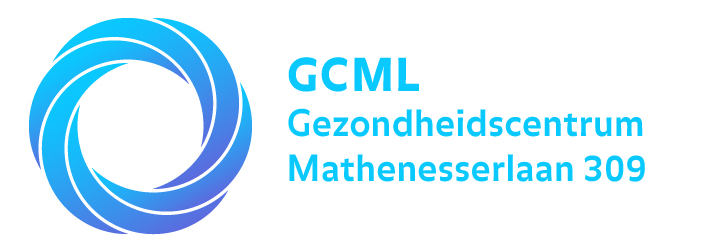 Persoonlijke gegevens:Voornaam: …………………………………………………………. Achternaam: …………………………………………………………Voorletters: …………………………………………………………… Man/VrouwGeboortedatum: ………………………………………………BSN nr: ……………………………………………………………..Adres: …………………………………………………………………… Nr:……………………Postcode: …………………………Woonplaats: ………………………………………………………….. Email: …………………………Telnr. Privé: ………………………………………………………….. Telnr. werk: …………………………Telnr. GSM: …………………………………………………………… Faxnr: …………………………Geboorteplaats/Land: ………………………………………….Beroep: .....................................................................Nieuwe apotheek:.....................................................................Naam en adres vorige huisarts: .....................................................................                                                         .....................................................................                                                         .....................................................................Gehuwd / samenwonend / gescheiden / weduwschap / alleenwonend*Uit hoeveel personen bestaat uw gezin? .....partner ......kinderenVerzekeringsgegevens:Zorgverzekeringsmaatschappij ………………………………………………………………..Polisnummer ……………………………………………………………………………………………Identificatie nummer……………………………………………………………………………….Paspoort 				-	Nederlands vreemdelingendocument Rijbewijs				-	Nederlandse identiteitskaart            Z.O.Z.Medische gegevens:Heeft U ooit klachten (gehad) van:* suikerziekte* longziekten* hart- en vaatziekten* overspanning* depressie of angsten* eetstoornis* lever- of darmziekten* aanhoudende gewrichtsklachten* schildklierziekten* andere ernstige ziekten, nl: ………………………………………………………Gebruikt U geneesmiddelen, zo ja welke?Bent U op dit moment ergens onder behandeling? Bij wie? Waarom?Heeft U wel eens een groot ongeluk gehad, of een operatie of ingreep ondergaan? Waneer? Welke?Bent U ooit het slachtoffer geweest van geweld?Bent U overgevoelig (allergisch), zo ja waarvoor?Rookt U, zo ja hoeveel?Hoeveel glazen alcohol drinkt U gemiddeld dagelijks?Gebruikt U drugs, zo ja welke?Heeft U het afgelopen jaar een griepprik gehad?  Ja/Nee   Zo ja, waarom?Welke ziekten komen in de familie voor en bij wie?* suikerziekte* hart- en vaatziekten* longziekten/astma* psychische ziekten* hoge bloeddruk* beroerte of hersenbloeding* nierziekten* kanker, welke soort?* geestelijke-/lichamelijke handicapDatum:                                                             Handtekening:Hartelijk dank voor het invullen van deze lijst. Wilt u het inschrijfformulier inleveren bij de assistente van de praktijk waar u zich wilt inschrijven?Of mailen naar het emailadres van de praktijk.